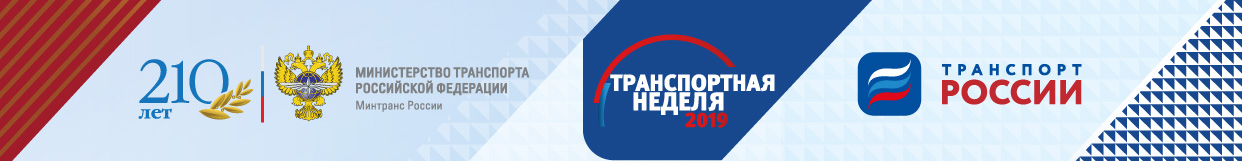 21.11.19Организаторы подвели итоги XIII Международного Форума и Выставки «Транспорт России»В Москве подошли к концу XIII Международный Форум и Выставка «Транспорт России», проходившие с 19 по 21 ноября в Гостином Дворе. Мероприятия состоялись в рамках «Транспортной недели-2019», которая в этом году стала кульминационным событием празднования 210-летия со дня основания единого транспортного ведомства и транспортного образования России.В 2019 году в рамках Форума «Транспорт России» был проведен 31 деловой формат, где выступило более 250 спикеров. Совокупно в деловой программе приняло участие 3000 человек. На Выставке разместились более 100 экспонентов, стенды которых осмотрело 12 000 посетителей. Среди участников мероприятий – представители 42 стран. На площадке «Транспорта России» было заключено 48 соглашений, что почти в два раза больше показателя прошлого года.Особо стоит выделить рекордный интерес к Форуму и Выставке со стороны иностранных и региональных ведомств. Так, в этом году в «Транспорте России» участвовало 42 Главы регионов, а в целом среди участников была представлена 71 делегация от субъектов РФ.Традиционно, результаты работы Форума и Выставки «Транспорт России» получает широкое распространение в средствах массовой информации. В этом году мероприятия в Гостином дворе посетило 734 журналиста из 281 СМИ. В том числе работу «Транспорта России» освещали ведущие федеральные информационные агентства, среди которых ТАСС, МИА «Россия Сегодня», Интерфакс и др., а также федеральные телеканалы – Первый канал, НТВ, Россия-24, РБК и пр.Программа трех дней Форума была крайне насыщенной. Первый день – 19 ноября – начался с Делового завтрака с Министром транспорта Российской Федерации «Развитие транспортной инфраструктуры в регионах России». Евгений Дитрих, Министр транспорта РФ, обсудил с гостями достижения и перспективы транспортной отрасли в стране. В роли спикеров выступили главы регионов России, а также руководители высшего звена государственных и крупных частных компаний. В ходе беседы участники рассмотрели состояние транспортной сферы регионов, защиту интересов инвесторов, перспективы отрасли.«2019 год для транспорта был позитивным, объем инвестиций в транспортную инфраструктуру вырос более чем на 14%. 2,4 трлн руб. в этом году было привлечено на транспорт, из них 1,5 трлн — инвестиции внебюджетные. Мы идем в хорошем графике и рассчитываем в будущем году приблизиться к 2 трлн руб. инвестиций в транспорт и транспортную инфраструктуру», отметил Евгений Дитрих. В первый день работы состоялось более десяти деловых форматов. В их число вошли сессии IX Международного Конгресса «ЭРА-ГЛОНАСС», а также конференции, по проблемам и перспективам сферы железнодорожных перевозок, морскому транспорту и цифровой инфраструктуре пассажирского транспорта.20 ноября, во второй день ХIII Международного Форума и Выставки «Транспорт России», прошла главная пленарная дискуссия «Транспорт — основа евразийской интеграции» с участием министров транспорта стран-участниц ЕАЭС и представителей международных организаций. В рамках делового формата руководители высшего звена России и их зарубежные коллеги рассмотрели различные точки зрения на развитие транспортной сферы ЕАЭС.21 ноября в рамках «Транспорта России» в течение всего дня проходил Стратегический форум Ассоциации «Цифровой транспорт и логистика», на котором представители бизнеса и государства обсудили методы и технологии внедрения цифровизации во все сферы транспортной отрасли. Стратегический форум состоял из трех частей: пленарной дискуссии «Цифровая трансформация транспорта: диалог бизнеса и государства», спич-сессии «Цифровой прорыв» и сессии «Беспилотный авиатрафик: от Крайнего Севера к городам». Завершением Форума «Транспорт России» стала Итоговая пленарная дискуссия с участием руководителей высшего звена Министерства транспорта Российской Федерации. Перед деловым форматом прошла ежегодная церемония награждения лауреатов Национальной премии за достижения в области транспорта и транспортной инфраструктуры «Формула движения». В общей сложности награды получили 10 компаний, победившие в 7 номинациях.На итоговой сессии заместитель Министра транспорта Российской Федерации Дмитрий Зверев рассказал о впечатляющих масштабах международного сотрудничества в рамках Форума. «Приняли участие более трехсот иностранных гостей, свыше сорока стран, семь международных организаций, проведено более двадцати встреч и двусторонних переговоров с главами транспортных ведомств, подписан ряд важных соглашений», − подвел итоги Дмитрий Зверев.Организатор Форума и Выставки «Транспорт России»: Министерство Транспорта Российской ФедерацииПри организационной поддержке: ООО «Бизнес Диалог»Дополнительную информацию вы можете получить в пресс-центре «Бизнес Диалог»:
Тел.: +7 (495) 988-28-01
media@bd-event.ru